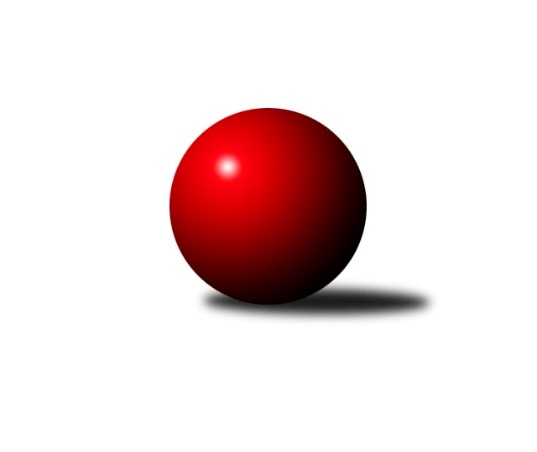 Č.17Ročník 2022/2023	12.2.2023Nejlepšího výkonu v tomto kole: 2311 dosáhlo družstvo: TJ Sokol Rudná EMistrovství Prahy 4 2022/2023Výsledky 17. kolaSouhrnný přehled výsledků:TJ Sokol Praha-Vršovice D	- SK Meteor Praha E	5.5:2.5	2260:2187	8.0:4.0	8.2.SK Žižkov Praha E	- SK Rapid Praha B	6:2	2135:2096	7.0:5.0	9.2.TJ Sokol Rudná E	- SC Olympia Radotín C		dohrávka		13.2.Tabulka družstev:	1.	SC Olympia Radotín B	14	13	1	0	83.0 : 29.0 	108.5 : 59.5 	 2301	27	2.	SK Meteor Praha E	14	10	1	3	79.5 : 32.5 	109.0 : 59.0 	 2323	21	3.	TJ Sokol Praha-Vršovice D	15	10	0	5	66.5 : 53.5 	98.0 : 82.0 	 2188	20	4.	TJ Sokol Rudná E	15	7	1	7	62.5 : 57.5 	98.5 : 81.5 	 2188	15	5.	SC Olympia Radotín C	14	4	0	10	43.0 : 69.0 	73.0 : 95.0 	 2119	8	6.	SK Žižkov Praha E	15	3	1	11	41.0 : 79.0 	68.5 : 111.5 	 2120	7	7.	SK Rapid Praha B	15	2	0	13	32.5 : 87.5 	56.5 : 123.5 	 2055	4Podrobné výsledky kola:	 TJ Sokol Praha-Vršovice D	2260	5.5:2.5	2187	SK Meteor Praha E	Martina Liberská	 	 168 	 182 		350 	 2:0 	 318 	 	146 	 172		Bohumil Fojt	Renata Göringerová	 	 189 	 185 		374 	 1:1 	 374 	 	194 	 180		Michal Mičo	Květuše Pytlíková	 	 202 	 176 		378 	 2:0 	 331 	 	169 	 162		Mikoláš Dvořák	Milan Lukeš	 	 197 	 190 		387 	 2:0 	 347 	 	173 	 174		Martin Smetana	Jarmila Fremrová	 	 192 	 204 		396 	 1:1 	 407 	 	207 	 200		Martin Povolný	Irena Sedláčková	 	 171 	 204 		375 	 0:2 	 410 	 	205 	 205		Miroslava Martincovározhodčí: Kateřina PytlíkováNejlepší výkon utkání: 410 - Miroslava Martincová	 SK Žižkov Praha E	2135	6:2	2096	SK Rapid Praha B	Barbora Králová	 	 227 	 207 		434 	 2:0 	 401 	 	214 	 187		Petr Švenda	Martin Svoboda	 	 174 	 140 		314 	 0:2 	 376 	 	182 	 194		Roman Hašek	Vladimír Busta	 	 149 	 184 		333 	 2:0 	 292 	 	146 	 146		Jaroslav Svozil	Martin Hřebejk	 	 182 	 183 		365 	 1:1 	 358 	 	167 	 191		Antonín Krampera	František Buchal	 	 145 	 144 		289 	 1:1 	 298 	 	161 	 137		Tomáš Moravec	Pavla Hřebejková	 	 214 	 186 		400 	 1:1 	 371 	 	169 	 202		Marek Švendarozhodčí: Vedoucí družstevNejlepší výkon utkání: 434 - Barbora KrálováPořadí jednotlivců:	jméno hráče	družstvo	celkem	plné	dorážka	chyby	poměr kuž.	Maximum	1.	Radek Pauk 	SC Olympia Radotín B	422.50	291.7	130.8	8.8	4/4	(448)	2.	Luboš Machulka 	TJ Sokol Rudná E	418.20	289.2	129.0	7.5	5/5	(471)	3.	Zuzana Edlmannová 	SK Meteor Praha E	417.61	293.6	124.0	8.9	3/4	(483)	4.	Martin Šimek 	SC Olympia Radotín B	417.38	285.2	132.2	9.9	4/4	(452)	5.	Pavla Hřebejková 	SK Žižkov Praha E	415.43	288.5	126.9	9.4	5/5	(461)	6.	Miroslava Martincová 	SK Meteor Praha E	409.69	292.9	116.8	8.1	4/4	(443)	7.	Martin Povolný 	SK Meteor Praha E	405.77	285.7	120.1	9.7	4/4	(448)	8.	Vojtěch Zlatník 	SC Olympia Radotín C	400.15	281.4	118.8	10.8	4/4	(471)	9.	Barbora Králová 	SK Žižkov Praha E	394.03	278.0	116.0	11.5	5/5	(469)	10.	Petr Fišer 	TJ Sokol Rudná E	391.60	284.4	107.2	13.5	5/5	(466)	11.	Petr Švenda 	SK Rapid Praha B	386.33	282.9	103.5	13.0	6/6	(440)	12.	Pavel Šimek 	SC Olympia Radotín B	386.09	276.1	110.0	12.8	4/4	(425)	13.	Michal Mičo 	SK Meteor Praha E	385.67	274.0	111.7	11.4	4/4	(448)	14.	Petra Grulichová 	SK Meteor Praha E	384.78	284.9	99.9	13.8	3/4	(417)	15.	Jarmila Fremrová 	TJ Sokol Praha-Vršovice D	384.77	283.5	101.2	15.8	5/5	(428)	16.	Květuše Pytlíková 	TJ Sokol Praha-Vršovice D	383.87	280.4	103.5	11.6	5/5	(427)	17.	Jan Kalina 	SC Olympia Radotín C	380.10	279.7	100.4	14.0	4/4	(426)	18.	Milan Lukeš 	TJ Sokol Praha-Vršovice D	379.59	272.9	106.7	12.5	5/5	(418)	19.	Eva Hucková 	SC Olympia Radotín B	379.00	278.3	100.7	12.0	3/4	(392)	20.	Martina Liberská 	TJ Sokol Praha-Vršovice D	377.23	276.1	101.1	13.7	5/5	(422)	21.	Bohumil Fojt 	SK Meteor Praha E	376.42	275.8	100.7	14.1	4/4	(428)	22.	Marek Švenda 	SK Rapid Praha B	371.48	277.3	94.2	15.8	6/6	(426)	23.	Renata Göringerová 	TJ Sokol Praha-Vršovice D	371.03	271.7	99.4	13.2	4/5	(399)	24.	Renáta Francová 	SC Olympia Radotín B	370.92	271.9	99.0	15.5	4/4	(412)	25.	Květa Dvořáková 	SC Olympia Radotín B	369.88	269.8	100.1	14.2	4/4	(452)	26.	Jana Fojtová 	SK Meteor Praha E	369.50	265.2	104.3	13.3	3/4	(396)	27.	Jana Fišerová 	TJ Sokol Rudná E	369.10	267.6	101.5	15.0	5/5	(428)	28.	Martin Smetana 	SK Meteor Praha E	365.63	268.1	97.5	15.1	4/4	(392)	29.	Miloš Dudek 	SC Olympia Radotín B	364.93	267.6	97.3	14.8	3/4	(391)	30.	Martin Hřebejk 	SK Žižkov Praha E	362.53	263.9	98.6	15.9	5/5	(410)	31.	Petr Zlatník 	SC Olympia Radotín C	358.45	267.1	91.4	18.5	4/4	(424)	32.	Miloslav Dvořák 	TJ Sokol Rudná E	355.85	260.6	95.3	15.4	4/5	(399)	33.	Roman Hašek 	SK Rapid Praha B	351.67	256.8	94.8	16.7	6/6	(376)	34.	Jaroslav Mařánek 	TJ Sokol Rudná E	350.96	255.2	95.7	15.6	5/5	(401)	35.	Helena Machulková 	TJ Sokol Rudná E	350.65	258.6	92.1	17.6	5/5	(391)	36.	Mikoláš Dvořák 	SK Meteor Praha E	345.63	263.9	81.8	17.4	4/4	(394)	37.	Antonín Krampera 	SK Rapid Praha B	343.80	244.4	99.4	15.6	5/6	(392)	38.	Martin Svoboda 	SK Žižkov Praha E	343.35	248.8	94.5	16.3	4/5	(386)	39.	Zdeněk Poutník 	TJ Sokol Praha-Vršovice D	341.60	249.4	92.2	17.4	5/5	(386)	40.	Taťjana Vydrová 	SC Olympia Radotín B	338.17	253.1	85.1	17.5	3/4	(362)	41.	Vladimír Dvořák 	SC Olympia Radotín B	335.67	239.7	96.0	14.0	3/4	(359)	42.	Ludmila Zlatníková 	SC Olympia Radotín C	335.13	254.3	80.9	22.3	4/4	(387)	43.	Petr Žáček 	SC Olympia Radotín C	330.10	250.7	79.4	21.5	4/4	(400)	44.	Alena Gryz 	TJ Sokol Rudná E	319.67	251.8	67.9	26.5	5/5	(362)	45.	Vladimír Busta 	SK Žižkov Praha E	306.25	235.2	71.1	23.8	4/5	(333)	46.	Jaroslav Svozil 	SK Rapid Praha B	305.35	225.6	79.7	21.5	6/6	(356)	47.	Helena Hanzalová 	TJ Sokol Praha-Vršovice D	304.17	227.9	76.3	20.6	4/5	(377)	48.	Petr Katz 	SK Žižkov Praha E	303.35	232.8	70.6	26.1	5/5	(350)	49.	Tomáš Moravec 	SK Rapid Praha B	279.70	208.5	71.2	26.4	5/6	(298)		Zdeněk Míka 	SK Meteor Praha E	438.00	298.0	140.0	3.0	1/4	(438)		Miloslava Žďárková 	SK Žižkov Praha E	400.67	291.8	108.8	12.3	2/5	(439)		Kateřina Majerová 	SK Žižkov Praha E	400.50	285.4	115.1	10.4	2/5	(427)		Pavla Šimková 	SC Olympia Radotín B	369.50	271.3	98.3	16.8	2/4	(424)		Jitka Vykouková 	TJ Sokol Praha-Vršovice D	367.00	268.3	98.7	16.8	3/5	(398)		Irena Sedláčková 	TJ Sokol Praha-Vršovice D	366.08	265.3	100.8	13.3	2/5	(392)		Václav Černý 	TJ Sokol Praha-Vršovice D	365.22	265.4	99.8	15.6	3/5	(428)		Michal Minarech 	SC Olympia Radotín C	361.75	257.8	104.0	14.5	2/4	(381)		Pavel Eder 	SK Rapid Praha B	354.50	259.3	95.2	14.0	3/6	(388)		Filip Lafek 	SK Žižkov Praha E	338.17	236.2	102.0	16.8	3/5	(401)		David Dungel 	SK Žižkov Praha E	333.00	268.5	64.5	25.3	2/5	(343)		Aleš Nedbálek 	SC Olympia Radotín C	317.96	236.0	82.0	22.1	2/4	(358)		Karel Svoboda 	SC Olympia Radotín C	293.83	215.7	78.2	23.7	2/4	(354)		František Buchal 	SK Žižkov Praha E	254.67	200.0	54.7	32.2	3/5	(289)		Václav Vejvoda 	TJ Sokol Rudná E	240.00	176.0	64.0	26.0	2/5	(285)Sportovně technické informace:Starty náhradníků:registrační číslo	jméno a příjmení 	datum startu 	družstvo	číslo startu
Hráči dopsaní na soupisku:registrační číslo	jméno a příjmení 	datum startu 	družstvo	Program dalšího kola:18. kolo13.2.2023	po	17:30	TJ Sokol Rudná E - SC Olympia Radotín C (dohrávka z 17. kola)	13.2.2023	po	19:30	SK Rapid Praha B - TJ Sokol Praha-Vršovice D	15.2.2023	st	17:00	SK Meteor Praha E - SC Olympia Radotín C	16.2.2023	čt	17:00	SC Olympia Radotín B - SK Žižkov Praha E	Nejlepší šestka kola - absolutněNejlepší šestka kola - absolutněNejlepší šestka kola - absolutněNejlepší šestka kola - absolutněNejlepší šestka kola - dle průměru kuželenNejlepší šestka kola - dle průměru kuželenNejlepší šestka kola - dle průměru kuželenNejlepší šestka kola - dle průměru kuželenNejlepší šestka kola - dle průměru kuželenPočetJménoNázev týmuVýkonPočetJménoNázev týmuPrůměr (%)Výkon11xVojtěch ZlatníkRadotín C4498xVojtěch ZlatníkRadotín C123.7344910xLuboš MachulkaRudná E43712xLuboš MachulkaRudná E120.424374xBarbora KrálováŽižkov E4347xMiroslava MartincováMeteor E119.14105xPetr FišerRudná E4305xBarbora KrálováŽižkov E118.534343xPetr ZlatníkRadotín C4176xPetr FišerRudná E118.494309xMiroslava MartincováMeteor E4104xMartin PovolnýMeteor E118.23407